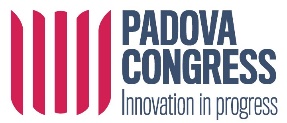 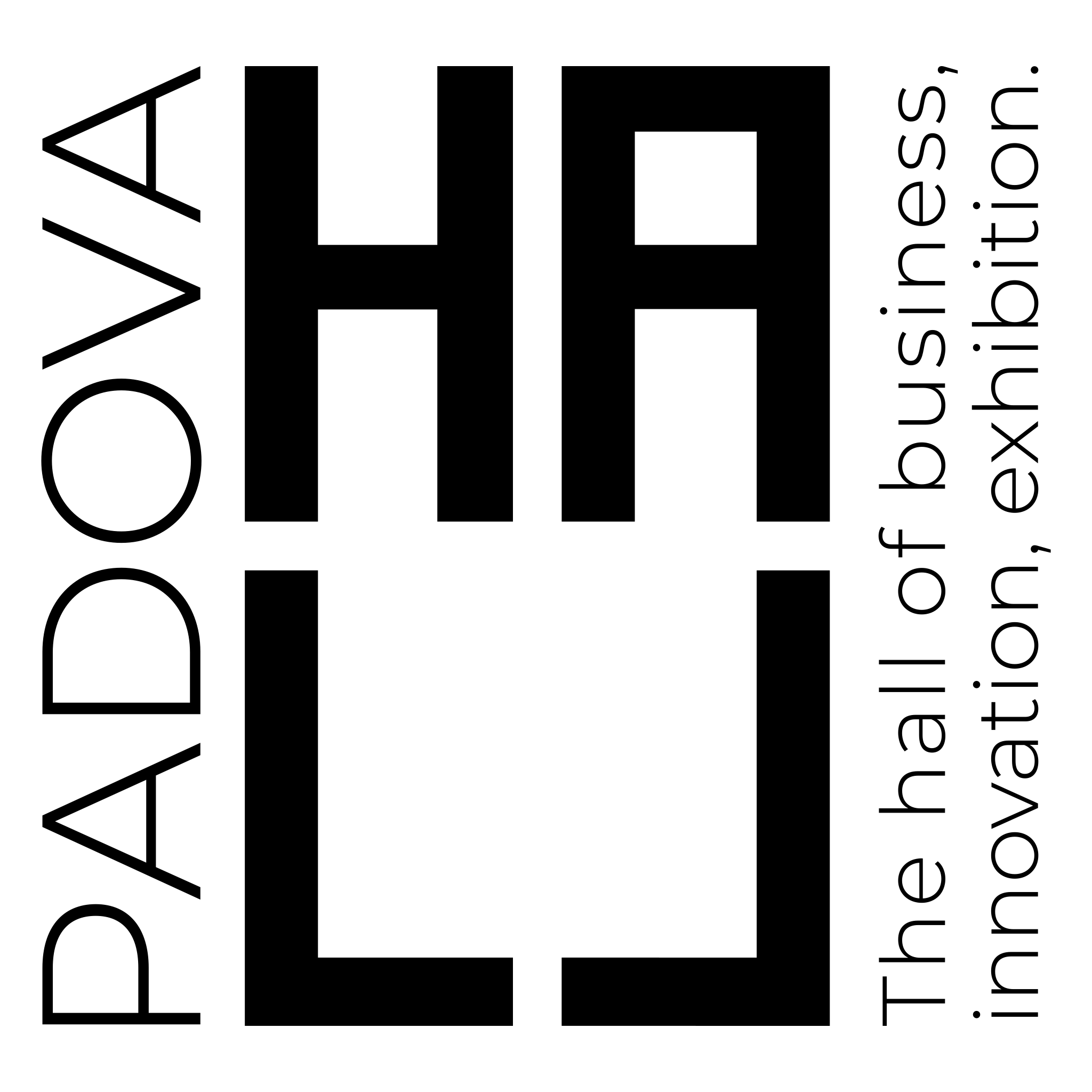 PADOVA CONGRESS CALENDARIO EVENTI 2022-2024Di seguito una selezione degli eventi in programma al nuovo centro congressi di Fiera di Padova. Il calendario è in costante evoluzione8 aprile 2022 Congresso UIR – Unione Interporti Riuniti - Interporto Padova12 Aprile 2022 170⁰ anniversario della Polizia di Stato13 Aprile 2022  Presentazione Libro di Luca Zaia “Ragioniamoci sopra” – Fondazione Marisa Belisario21-22 Aprile 2022 Congresso Internazionale Ecotech Green – Paysage e Fiera di Padova6-7 Maggio 2022 Biennale Architettura Fondazione Barbara Capocchin7 Maggio 2022 TED'X Padova8 maggio 2022 Convention Lions – Lions Club19 maggio 2022Biennale Architettura Fondazione Barbara Capocchin 20 maggio 2022 Convention Gruppo Assicurazioni Generali 8-10 Giugno 2022 45⁰ Congresso nazionale Lega Italiana contro l’Epilessia	15 Giugno 2022	 Convention Sonepar23-24 Giugno 2022Congresso Internazionale CLIC - Critical Limb Ischemia Course23-25 Giugno 2022International Symposium Sweden&Martina18-23 luglio 2022 Congresso Internazionale IEEE World Congress Computational Intelligence WCC -Renbel Group- Università di Padova Settembre 2022 Food Allergy and anaphylaxis training course -- EAACI - Global Allergy and Asthma Network of Centre of Exellence - GA2LEN 15-17 Settembre 2022Health and Wellness from digital orthodontic to ortofacial dentistry -Università di Padova, Dipartimento di Neuroscienze28 Settembre - 1 Ottobre 2022 Congresso Nazionale - SITI Società Italiana di Igiene, Medicina preventiva e Sanità Pubblica6-7 Ottobre 2022 Congresso Internazionale VREM - Vascular resident’s meeting10-15 Ottobre 2022 Congresso SIAPEC – Società Italiana Anatomia Patologica11-15 Novembre 2022 Congresso SIUMB - Società Italiana di Ultrasonologia in Medicina e Biologia17-21 Maggio 2023International Congress of European Academy of Paediatrics – Paragon Group21-25 Agosto 2023International Congress of Meat Science and Technology  - Università di Padova28-31 agosto 2024Congresso Internazionale European Cristallography Meeting - Università di PadovaPadova Hall, società proprietaria del marchio di Fiera di Padova, cura lo sviluppo del quartiere fieristico. Una «piazza dell’innovazione» dove si incontrano diverse funzioni eccellenti: esposizioni, eventi, ricerca, trasferimento tecnologico, promozione. Uno spazio aperto dove le energie non si sommano, si moltiplicano. Padovahall.itBlum. Business as a mediumAndrea Fasuloandrea.fasulo@blum.vision+39 320 4124382